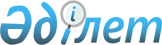 О внесении изменений в постановление акимата от 16 апреля 2007 года № 158 "Об оказании дополнительного вида социальной помощи инвалидам, в том числе детям-инвалидам, приобретающим техническое и профессиональное, послесреднее и высшее образование"
					
			Утративший силу
			
			
		
					Постановление акимата Костанайской области от 4 марта 2013 года № 80. Зарегистрировано Департаментом юстиции Костанайской области 2 апреля 2013 года № 4081. Утратило силу постановлением акимата Костанайской области от 1 февраля 2017 года № 49      Сноска. Утратило силу постановлением акимата Костанайской области от 01.02.2017 № 49 (вводится в действие по истечении десяти календарных дней после дня его первого официального опубликования).

      В соответствии с пунктом 2 статьи 27 Закона Республики Казахстан от 23 января 2001 года "О местном государственном управлении и самоуправлении в Республике Казахстан", статьей 16 Закона Республики Казахстан от 13 апреля 2005 года "О социальной защите инвалидов в Республике Казахстан" акимат Костанайской области ПОСТАНОВЛЯЕТ:

      1. Внести в постановление акимата Костанайской области "Об оказании дополнительного вида социальной помощи инвалидам, в том числе детям-инвалидам, приобретающим техническое и профессиональное, послесреднее и высшее образование" от 16 апреля 2007 года № 158 (зарегистрировано в Реестре государственной регистрации нормативных правовых актов под № 3571, опубликовано 22 мая 2007 года в газетах "Қостанай таңы" и "Костанайские новости") следующие изменения:

      текст на государственном языке "Техникалық және кәсіптік, ортадан кейінгі және жоғары білім алатын, оның ішінде мүгедек балаларға, әлеуметтік көмектің қосымша түрін көрсету туралы" изложить в новой редакции:

      "Техникалық және кәсіптік, орта білімнен кейінгі және жоғары білім алатын мүгедектерге, оның ішінде мүгедек балаларға, әлеуметтік көмектің қосымша түрін көрсету туралы", текст на русском языке остается без изменения;

      подпункт 6) пункта 2-1 исключить.

      2. Контроль за исполнением настоящего постановления возложить на заместителя акима области Бектурганова С.Ч.

      3. Настоящее постановление вводится в действие по истечении десяти календарных дней после дня его первого официального опубликования.


					© 2012. РГП на ПХВ «Институт законодательства и правовой информации Республики Казахстан» Министерства юстиции Республики Казахстан
				
      Аким
Костанайской области

Н. Садуакасов
